MINISTERE DE LA JEUNESSE ET DES SPORTS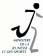 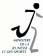 Code de l’Action Sociale et des FamillesINDIQUEZ CI-APRÈS :LES DIFFICULTÉS DE SANTÉ (MALADIE, ACCIDENT, CRISES CONVULSIVES, HOSPITALISATION, OPÉRATION, RÉÉDUCATION) EN P^RÉCISANT LES DATES ET LES PRÉCAUTIONS À PRENDRE.FICHE SANITAIRE DE LIAISONDATES ET LIEU DE SÉJOUR :- ENFANTNOM :  		                                                    PRÉNOM :  		                                                   DATE DE NAISSANCE :	 GARÇON ❑	FILLE ❑RECOMMANDATIONS UTILES DES PARENTS :CETTE FICHE PERMET DE RECUEILLIR DES INFORMATIONS UTILES PENDANT LE SÉJOUR DE L'ENFANT ; ELLE ÉVITE DE VOUS DÉMUNIR DE SON CARNET DE SANTÉ.- VACCINATIONS (se référer au carnet de santé ou aux certificats de vaccinations de l’enfant).SI L’ENFANT N’A PAS LES VACCINS OBLIGATOIRES JOINDRE UN CERTIFICAT MÉDICAL DE CONTRE-INDICATION. ATTENTION : LE VACCIN ANTI-TÉTANIQUE NE PRÉSENTE AUCUNE CONTRE-INDICATION- RENSEIGNEMENTS MÉDICAUX CONCERNANT L’ENFANTL’enfant suit-il un traitement médical pendant le séjour ?	oui ❑	non ❑Si oui, joindre une ordonnance récente et les médicaments correspondants (boîtes de médicaments dans leur emballage d’origine marquées au nom de l’enfant avec la notice)Aucun médicament ne pourra être pris sans ordonnanceL'ENFANT A T-IL DÉJÀ EU LES MALADIES SUIVANTES VOTRE ENFANT PORTE-T-IL DES LENTILLES, DES LUNETTES, DES PROTHÈSES AUDITIVES, DES PROTHÈSESDENTAIRES, ETC... PRÉCISEZ.  ALLERGIE : PRÉCISEZ LA CAUSE DE L’ALLERGIE ET LA CONDUITE À TENIR (si automédication, le signaler)RESPONSABLE LÉGAL DE L'ENFANT PENDANT LE SÉJOUR :NOM : 	PRENOM:   	ADRESSE (pendant le séjour) :TÉL. FIXE (ET PORTABLE), DOMICILE : 	BUREAU :  	                               N° SÉCURITÉ SOCIALE :   			                                                                                                                     NOM ET TÉL. DU MÉDECIN TRAITANT (FACULTATIF) :   		   LIEU D’HOSPITALISATION (si besoin) :                                                                 RUBÉOLECOQUELUCHEVARICELLEOTITEANGINEROUGEOLERHUMATISME ARTICULAIRE AIGUOREILLONSSCARLATINEJe soussigné,	responsable légal de l'enfant, déclare exacts lesrenseignements portés sur cette fiche et autorise le responsable du séjour à prendre, le cas échéant, toutes mesures (traitements médicaux, hospitalisations, interventions chirurgicales) rendues nécessaires par l'état de l'enfant.ALLERGIES :ASTHMEoui ❑non ❑MÉDICAMENTEUSESoui ❑	non ❑DATE :   	Signature :ALIMENTAIRES	oui ❑	non ❑	AUTRES  	VACCINS OBLIGATOIRESouinonDATE DES DERNIERS RAPPELSVACCINS RECOMMANDÉSDATESDiphtérieHépatite BTétanosRubéole-Oreillons-RougeolePoliomyeliteCoquelucheOu DT PolioAutres (préciser)Ou TétracoqBCGL'ENFANT MOUILLE-T-IL SON LIT ?oui ❑non ❑S'IL S'AGIT D'UNE FILLE EST-ELLE REGLEE ?oui ❑non ❑